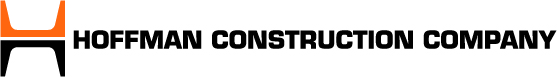 Notice of Intent for Utilization of Alternative Specialty Subcontractor Selection Process (SC/CM) – Mass TimberHoffman Construction Company (hereinafter referred to as the GC/CM) has been selected as General Contractor/Construction Manager (GC/CM) for the Newhouse Building Replacement project.  The Newhouse Building Replacement project consists of constructing a replacement for the existing Newhouse Building as part of the Legislative Campus Modernization (LCM) project in Olympia. The new office building will house Senate Offices, Senate Administration, Page School and Senate Security and Administrative Services. The new building will be 4 stories, approximately 59,000 gsf and will be a high-performance building that is Net Zero energy ready. The scope also includes some site work outside the footprint of the existing building as part of the overall LCM project. Construction is slated to begin in Spring of 2023 and be complete mid-2025. The GC/CM intends to select the Specialty (Mass Timber) subcontractor utilizing an alternative procurement method (SC/CM) in accordance with the provisions of RCW 39.10.385.The reasons for utilizing this alternative procurement process include, but are not limited to, the following:Provide preconstruction consulting services including cost estimating, scheduling, phasing logistics, collaboration with the design consultants and assistance in the most cost-effective selection of materials and building systems related to the Mass Timber scope of work.Develop construction and phasing plans to minimize impacts to the active Legislative Campus.Assist the design team in providing cost effective solutions.Provide BIM services to coordinate complex Mechanical and Electrical systems with the structure and other building systems.Early procurement of long lead materials.All interested parties are hereby notified that a public hearing in accordance with RCW 39.10.385 will be held at 10:00am PST, June 8, 2022, at the Seattle office of Hoffman Construction Company of Washington, 600 Stewart Street, Suite 1000.Microsoft Teams meeting Join on your computer or mobile app Click here to join the meeting or type in https://teams.microsoft.com/l/meetup-join/19%3ameeting_Y2Y0ODc1ZmItOTFjMC00YmI2LTg1ZDYtZmRmYTRiNTY1OGE1%40thread.v2/0?context=%7b%22Tid%22%3a%224a174f20-6a81-41d0-a33b-b048c16e51ae%22%2c%22Oid%22%3a%22abba0a72-3e63-4835-9c6c-a9826760a11d%22%7dOr call in (audio only) +1 971-337-2364,,323745438#   Phone Conference ID: 323 745 438# Evaluation criteria and scoring for each criterion are available upon request.  Written comments may be submitted to Brent Anderson (206-396-9519) at brent-anderson@hoffmancorp.com and received no later than the time of the hearing. Any protests related to the use of the alternative selection process must be submitted to Department of Enterprise Services, Attn: Amy Kim at amy.kim@des.gov  within 4 calendar days of the final determination. 